SECRETARIA DE ESTADO DA JUSTIÇA, FAMÍLIA E TRABALHO – SEJUFCONSELHO ESTADUAL DO TRABALHO, EMPREGO E RENDA  – CETER/PROfício  nº 004/2020-CETER                        	           Curitiba,  25  de janeiro   de  2021.Senhor(a) Conselheiro(a),Ao cumprimentá-lo(a) vimos encaminhar o ofício convocatório para a   276ª Reunião Ordinária do Conselho  Estadual  do Trabalho, Emprego e Renda – CETER que se realizará no dia 11 de fevereiro de  2021 (quinta-feira), com início às 14: horas.			Informamos que esta reunião será realizada por videoconferência com acesso pelo link https://teams.microsoft.com/l/meetup-join/19%3ameeting_NDA5ZDk0YjAtYmM5Ny00NWM2LWI4MzctM2Y5OWY5NGZhOWVk%40thread.v2/0?context=%7b%22Tid%22%3a%2264f0195a-b61d-46c4-af77-423ea2026692%22%2c%22Oid%22%3a%222c026b42-00ab-4b92-a4f1-f4846262eefd%22%7dA pauta será enviada posteriormente. 
.................JULIANA RASCHKE DIAS BACARIN..............................Presidente do Conselho Estadual do Trabalho, Emprego e Renda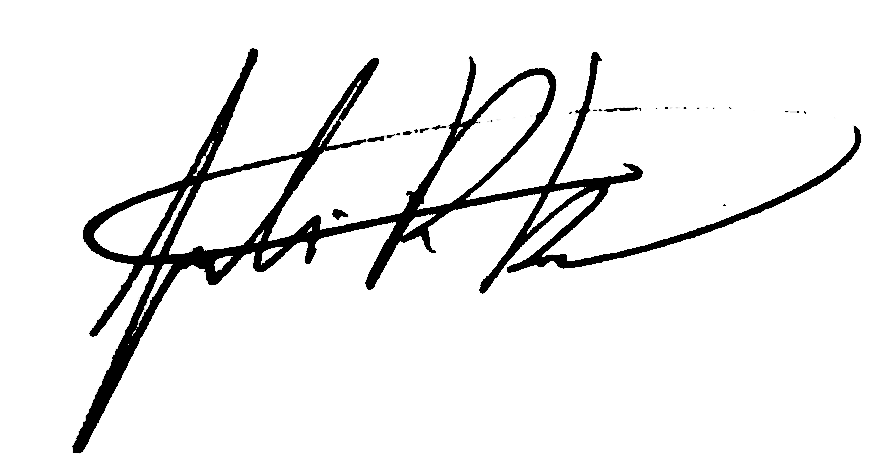 À todos(as) Conselheiros(as)